Benefits of Pollinator PlantsProject/Problem Based Learning Template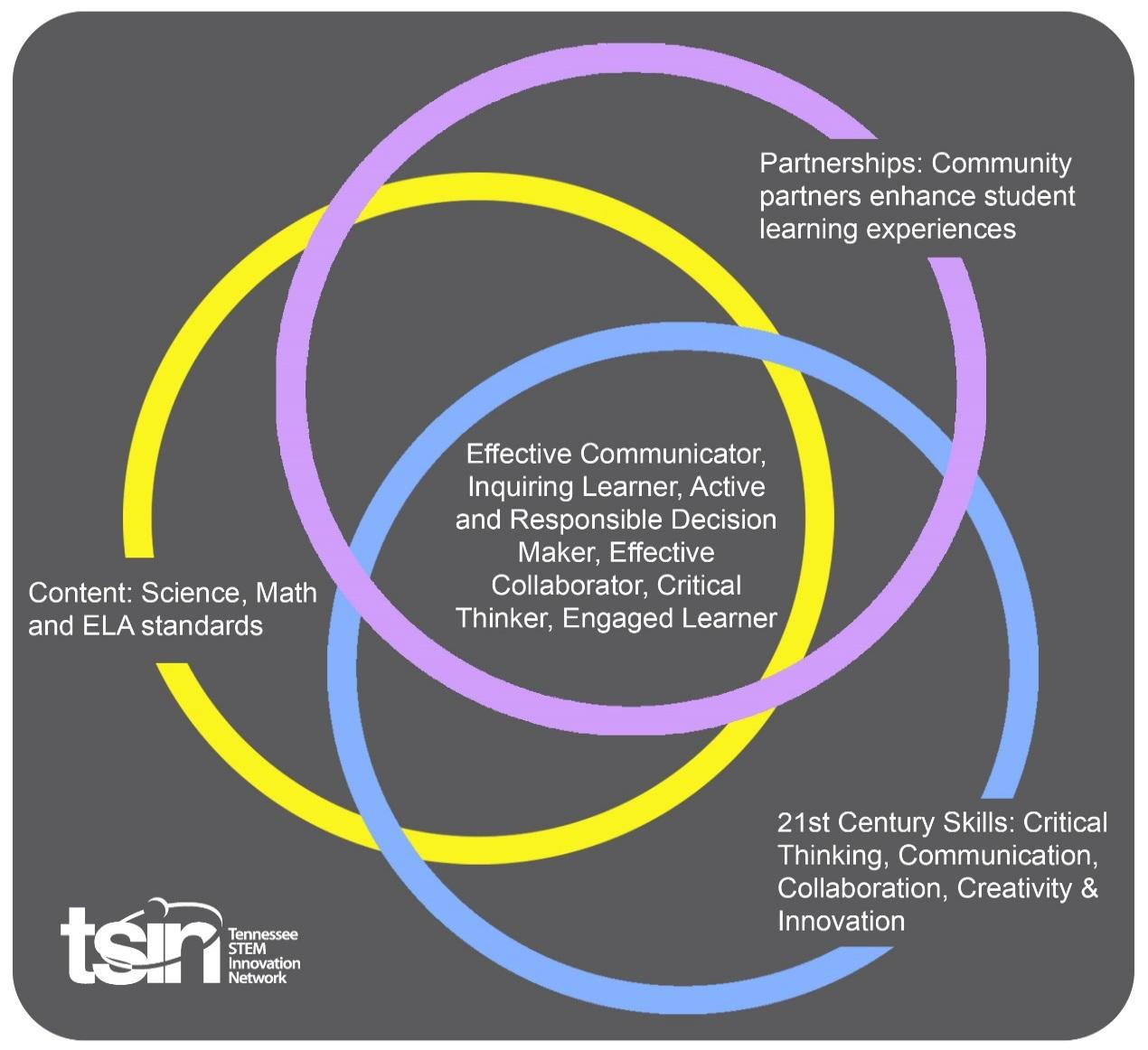 Performance Based RubricCreated By:  Molly PlylerTopic: Benefits of Pollinator PlantsGrade Level or Subject: 7th GradeScience Standards: 7.LS1: From Molecules to Organisms: Structures and Processes 6) Develop an argument based on empirical evidence and scientific reasoning to explain how behavioral and structural adaptations in animals and plants affect the probability of survival and reproductive success.Science Standards: 7.LS1: From Molecules to Organisms: Structures and Processes 6) Develop an argument based on empirical evidence and scientific reasoning to explain how behavioral and structural adaptations in animals and plants affect the probability of survival and reproductive success.Science Standards: 7.LS1: From Molecules to Organisms: Structures and Processes 6) Develop an argument based on empirical evidence and scientific reasoning to explain how behavioral and structural adaptations in animals and plants affect the probability of survival and reproductive success.Math Standards:7.G.B.5 Solve real-world and mathematical problems involving area, volume, and surface area of two- and three-dimensional objects composed of triangles, quadrilaterals, polygons, cubes, and right prisms. Math Standards:7.G.B.5 Solve real-world and mathematical problems involving area, volume, and surface area of two- and three-dimensional objects composed of triangles, quadrilaterals, polygons, cubes, and right prisms. Math Standards:7.G.B.5 Solve real-world and mathematical problems involving area, volume, and surface area of two- and three-dimensional objects composed of triangles, quadrilaterals, polygons, cubes, and right prisms. ELA Standards:7.W.TTP.1 Write arguments to support claims with clear reasons and relevant evidence.7.SL.PKI.5 Include multimedia components and visual displays in presentations to clarify claims and findings and to emphasize major points.ELA Standards:7.W.TTP.1 Write arguments to support claims with clear reasons and relevant evidence.7.SL.PKI.5 Include multimedia components and visual displays in presentations to clarify claims and findings and to emphasize major points.ELA Standards:7.W.TTP.1 Write arguments to support claims with clear reasons and relevant evidence.7.SL.PKI.5 Include multimedia components and visual displays in presentations to clarify claims and findings and to emphasize major points.Additional Standards (Social Studies, Art, Physical Education):Digital Readiness (Computer Science):AIT.6 Collect, organize, analyze, and interpret data to identify solutions and/or make informed decisions.CCP.22 Interpret the flow of execution of algorithms and predict their outcomes.Additional Standards (Social Studies, Art, Physical Education):Digital Readiness (Computer Science):AIT.6 Collect, organize, analyze, and interpret data to identify solutions and/or make informed decisions.CCP.22 Interpret the flow of execution of algorithms and predict their outcomes.Additional Standards (Social Studies, Art, Physical Education):Digital Readiness (Computer Science):AIT.6 Collect, organize, analyze, and interpret data to identify solutions and/or make informed decisions.CCP.22 Interpret the flow of execution of algorithms and predict their outcomes.PBL Summary: This PBL unit will ask students to explore proper resource management techniques as students learn the benefits of planting pollinator plants. Students will further explain how behavioral and structural adaptations increase a species’ survival and reproductive success.This unit will require students to identify common, native pollinator plants found in the Tennessee Valley. Then they will design and build a school garden or greenspace utilizing these plants.PBL Summary: This PBL unit will ask students to explore proper resource management techniques as students learn the benefits of planting pollinator plants. Students will further explain how behavioral and structural adaptations increase a species’ survival and reproductive success.This unit will require students to identify common, native pollinator plants found in the Tennessee Valley. Then they will design and build a school garden or greenspace utilizing these plants.Driving/Multi-dimensional Question: Think of a relevant problem with multiple solutions that will drive student learning.You have been asked to design and build a garden or greenspace at your school using pollinator plants found in the Tennessee Valley. Your design should also take into consideration the behaviors and structures of pollinators in order to increase survival and reproductive success. Once your garden / greenspace is built, you will create visual displays to communicate the benefits of planting pollinator plants to those visiting your garden / greenspace.Driving/Multi-dimensional Question: Think of a relevant problem with multiple solutions that will drive student learning.You have been asked to design and build a garden or greenspace at your school using pollinator plants found in the Tennessee Valley. Your design should also take into consideration the behaviors and structures of pollinators in order to increase survival and reproductive success. Once your garden / greenspace is built, you will create visual displays to communicate the benefits of planting pollinator plants to those visiting your garden / greenspace.Tennessee Academic Standards for Science ConnectionTennessee Academic Standards for Science ConnectionTennessee Academic Standards for Science ConnectionTennessee Academic Standards for Science ConnectionDisciplinary Core Idea(s):LS – Life SciencesScience & Engineering Practice(s):Engaging in argument from evidence - Students present an argument based on empirical evidence, models, and invoke scientific reasoning.Science & Engineering Practice(s):Engaging in argument from evidence - Students present an argument based on empirical evidence, models, and invoke scientific reasoning.Cross Cutting Concept(s): Cause and Effect - Students infer and identify cause and effect relationships from patterns.21st Century Skills Addressed (check all that apply):           X     Creativity                                  X     Collaboration                           X        Critical Thinking                    X        Communication21st Century Skills Addressed (check all that apply):           X     Creativity                                  X     Collaboration                           X        Critical Thinking                    X        Communication21st Century Skills Addressed (check all that apply):           X     Creativity                                  X     Collaboration                           X        Critical Thinking                    X        Communication21st Century Skills Addressed (check all that apply):           X     Creativity                                  X     Collaboration                           X        Critical Thinking                    X        CommunicationCulminating Event: What final student learning products will show student mastery of the content area standards?Students will design and build a school garden or greenspace which incorporates pollinator plants native to the Tennessee Valley. The garden will have information posted communicating to visitors the benefits of pollinator plants. Culminating Event: What final student learning products will show student mastery of the content area standards?Students will design and build a school garden or greenspace which incorporates pollinator plants native to the Tennessee Valley. The garden will have information posted communicating to visitors the benefits of pollinator plants. Culminating Event: What final student learning products will show student mastery of the content area standards?Students will design and build a school garden or greenspace which incorporates pollinator plants native to the Tennessee Valley. The garden will have information posted communicating to visitors the benefits of pollinator plants. Hook Event: Develop an introductory activity that will spark student interest and further questions.Draw-Pair-Share ActivityImagine the school is going to start a garden. What items do you need to include in your garden in order for plants to grow, even when school is not in session and no one is around to care for the garden? Have students draw their garden. Then students will pair with a fellow classmate and share their thoughts.Community Partners: List potential business or industry partners that could add to the learning experience for students.  Include websites or contact info.TVA Natural Resource Management professionalNational or State Park RangerLocal nursery or landscaping companyLocal beekeeper / member of local beekeeper association What do you need from these partners (i.e. guest speaker, field trip, help facilitate an activity)?Guest speaker - discuss the benefits of planting pollinator plotsField trip - students travel to a national or state park to see firsthand how pollinators benefit the ecosystemGuest speaker / Activity facilitator - discuss the advantages of using native, pollinator plants in residential landscaping; assist students as they design their school gardenGuest speaker - discuss native pollinator plants and how the presence of these plants influence local honey productionDaily Activities: What activities will students complete to answer the multi-dimensional/driving question (that reinforces content from the standards)?Activity:The Importance of PollinatorsKWL Organizer on the topic “Pollinators”In the first column, students will write what they know about pollinators. In the second column, students will write what they want to know about pollinators. After students watch the provided videos, they will complete the last column with what they learned about the importance of pollinators.Insect Pollinators Tracking Monarch ButterfliesMonarch butterflies are one example of a pollinator. Through the Monarch Watch Tagging Program, scientists track and study monarchs as they migrate each fall.In this activity, students work with a partner to study the data provided on the Monarch Watch 2019 Season Tag Recoveries - Domestic Google sheet. Students are encouraged to pay special attention to the data in the “Notes” column.Groups should be prepared to share with the class their observations of the data and provide informed decisions on how to best design a school greenspace or garden which could attract Monarch butterflies.Native Pollinator Plants & the Pollinators They AttractDear Pollinator LetterStudents will practice letter composition and point of view writing. Using knowledge of pollinators and their needs, students should select one animal pollinator and write a letter to that pollinator. The letter should provide clear and relevant evidence on the benefits of visiting that pollinator in a particular garden. Visit benefits should include the following:Pollinator plants present in the garden which are native to the Tennessee Valley and appealing to the designated pollinatorSpecific pollinator plant structure(s) which aids in that animal’s probability of survival and reproductive successComponents of garden’s design which aid in the survival and reproductive success of the pollinatorPollinator HabitatsVirtual Habitat DesignStudents will design and program a virtual habitat for a pollinator of their choice using Code.org’s Game Lab. Students should include a pollinator and a pollinator plant which that particular pollinator is attracted to. Habitats may be coded to resemble an interactive postcard OR a video game.Students may source images of their selected pollinator and pollinator plants from the Internet. These images can then be uploaded into Code.org’s Game Lab under the “Animation” tab and used in programming their virtual habitat, interactive postcard OR video game.Code may be written in Blockly or JavaScript. Sample Game Lab projects are provided on the Code.org website. Students may “Remix” an existing project and customize it with their own images.Pollinator Garden / Greenspace LayoutDesign and Build a School Garden or Greenspace Students will work in groups to design and build a school garden or greenspace, as dictated by their teacher. Groups will need to be able to explain how their garden/greenspace’s design will increase the probability of pollinator survival and/or reproductive success. This can include items such as which pollinator plants are in their garden and/or nesting opportunities.Groups will be asked to calculate the quantity of garden supplies needed. This can include the amount of wood needed to build the bed; volume of water needed per garden; soil needed for planting.Once groups have successfully designed and built their pollinator garden, students should create visual displays to explain the benefits of pollinator plants for individuals visiting these school pollinator gardens.Optional Extension: Monarch TaggingTeachers order Monarch Watch Tagging Kits so students can tag and track Monarch butterflies that appear in the school garden/greenspace.Provided video gives instructions for properly catching and tagging the butterflies.Note: it may be easier to order Monarch butterflies to releaseOptional Extension: 3D Print a Hummingbird FeederHummingbirds are another example of a pollinator. Students can use a 3D printer to design a hummingbird feeder for their school garden/greenspace. Students can use software such as Tinkercad to design their 3D printer file. OR students can print using completed digital files found on Thingiverse.Resources/Materials Needed:1. California Academy of Science: Why Protect Pollinators? https://www.calacademy.org/educators/why-protect-pollinatorsTennessee Wildlife Resource Agency: Habitat Pollinator Plothttps://www.youtube.com/watch?v=E0RGH0G4bVIKnoxville WVLT News: Rare animals thrive beneath TVA power lines (Cumberland Plateau)https://www.wvlt.tv/content/news/Under-TVA-power-lines-rare-animals-thrive-563652341.html2. MonarchWatch.org: Tagging Monarchs https://monarchwatch.org/tagging/Google Sheet: Monarch Watch 2019 Season Tag Recoveries - Domestichttps://docs.google.com/spreadsheets/d/1GKkZIEXjI5BjOOvNo40hsCJoWNJq2pucj01GpQVFynM/edit#gid=17102987443. Google Slide Deck: Attracting Butterflies to Your Yard (created by Master Gardener, Jennifer Johnson)https://drive.google.com/file/d/1VXjN9fN5cYnVdO3_cNxNpnperTg4sAzZ/view?usp=sharing Wild Ones Tennessee Valley Chapter: Native Plants for Pollinatorshttps://tnvalleywildones.org/wp-content/uploads/2018/09/Plant-Growing-Requirements.pdfSoutheastern Grassland Initiative: TVA Rights-of-Way: Ruderal Habitats or Pre-settlement Savanna Conditions?https://www.segrasslands.org/news-page/2019/6/18/exciting-news-from-the-first-surveys-of-the-tva-rights-of-way-projectCity of Gallatin: Save the Monarchhttps://www.youtube.com/watch?v=Vg7bciQHO6I&feature=emb_logo4. Code.org: Game Labhttps://code.org/educate/gamelabCode.org’s CSD Unit 3 - Animations and Games: Lesson 14 Project “Interactive Card” tutorialhttps://studio.code.org/s/csd3-2019/stage/14/puzzle/1?section_id=2652742Code.org’s CSD Unit 3 - Animations and Games: Lesson 22 Project “Design a Game” tutorialhttps://studio.code.org/s/csd3-2019/stage/22/puzzle/1?section_id=2652742Code.org Gardening Game: Click Make My Own (allows you to remix the project so you can add your own images)https://studio.code.org/projects/gamelab/DmRPNYR3n7bMO--_KkP7r6mOoGynBVyi3BMVPWDiVeINOTE: This activity can also be completed on other coding platforms such as Scratch or Bitsbox.Scratch - https://scratch.mit.edu/Bitsbox - https://bitsbox.com/code.html5. UT Institute of Agriculture: Create Your Own Butterfly Garden!https://ag.tennessee.edu/tnyards/Documents/Butterfly_garden_website.pdfU.S. Forest Service: Gardening for Pollinatorshttps://www.fs.fed.us/wildflowers/pollinators/gardening.shtmlTennessee Department of Transportation: Pollinator Habitat Programhttps://www.tn.gov/tdot/environmental-home/environmental-highway-beautification-office/beautification-pollinator-habitat-program.htmlGardener’s Supply Company: Garden Design “Pollinator Gardens” https://www.gardeners.com/how-to/pollinator-garden-design-for-bees/9144.htmlPollinator Gardens: Simple Tips for Creating a Pollinator-Friendly Landscapehttps://pollinatorgardens.org/2016/01/12/design-ideas-for-gardeners/The Tennessee Magazine: Pollinator gardens: a trend that puts some buzz in your landscapehttps://www.tnmagazine.org/pollinator-gardens-a-trend-that-puts-some-buzz-in-your-landscape/6. Monarch Watch Tagging Kitshttps://monarchwatch.org/tagging/Monarch Watch: Butterfly School https://www.youtube.com/watch?v=SbBW3LUFZ6M&feature=emb_logo7. Tinkercad: Create 3D Digital Designshttps://www.tinkercad.com/Thingiverse: Digital Designshttps://www.thingiverse.com/Thingiverse: Hummingbird Feeder 3D Printer Fileshttps://www.thingiverse.com/search?q=hummingbird+feeder&type=things&sort=relevantTechnology Integration: How is technology embedded into this PBL unit?Students will use digital productivity tools, Code.org’s Game Lab and the Internet for research and PBL assignments. As an extension activity, students may also use a 3D printer and relate digital resources to print a hummingbird feeder.Technology Integration: How is technology embedded into this PBL unit?Students will use digital productivity tools, Code.org’s Game Lab and the Internet for research and PBL assignments. As an extension activity, students may also use a 3D printer and relate digital resources to print a hummingbird feeder.Capstone Presentation: How will students present what they’ve learned publicly?  This can be the culminating event if that event is presenting what has been learned publicly.Students will communicate the benefits of pollinator plants to visitors using displays posted around the school garden or greenspace. Students and their families will be encouraged to work in the garden on school STEM nights.Capstone Presentation: How will students present what they’ve learned publicly?  This can be the culminating event if that event is presenting what has been learned publicly.Students will communicate the benefits of pollinator plants to visitors using displays posted around the school garden or greenspace. Students and their families will be encouraged to work in the garden on school STEM nights.StandardsDevelopingOn-TargetMasteryScience - Structures and ProcessesStudent is unable to develop an argument based on empirical evidence and scientific reasoning to explain how behavioral and structural adaptations in animals and plants affect the probability of survival and reproductive success when writing their pollinator letter and designing their school pollinator garden/greenspace.Student is somewhat able to develop an argument based on empirical evidence and scientific reasoning to explain how behavioral and structural adaptations in animals and plants affect the probability of survival and reproductive success when writing their pollinator letter and designing their school pollinator garden/greenspace.Student is able to develop an argument based on empirical evidence and scientific reasoning to explain how behavioral and structural adaptations in animals and plants affect the probability of survival and reproductive success when writing their pollinator letter and designing their school pollinator garden/greenspace.MathStudent is unable to solve real-world and mathematical problems involving area, volume, and surface area of two- and three-dimensional objects composed of triangles, quadrilaterals, polygons, cubes, and right prisms when designing and building a school garden / greenspace.Student is somewhat able to solve real-world and mathematical problems involving area, volume, and surface area of two- and three-dimensional objects composed of triangles, quadrilaterals, polygons, cubes, and right prisms when designing and building a school garden / greenspace.Student is able to solve real-world and mathematical problems involving area, volume, and surface area of two- and three-dimensional objects composed of triangles, quadrilaterals, polygons, cubes, and right prisms when designing and building a school garden / greenspace.ELA - WritingStudent is unable to write arguments to support claims with clear reasons and relevant evidence when composing their pollinator letter.Student is somewhat able to write arguments to support claims with clear reasons and relevant evidence when composing their pollinator letter.Student is able to write arguments to support claims with clear reasons and relevant evidence when composing their pollinator letter.ELA - Multimedia Components and Visual DisplaysStudent includes incomplete multimedia components and visual displays in their school garden / greenspace to explain the benefits of pollinator plants.Student includes clear and informative multimedia components and visual displays  in their school garden / greenspace to explain the benefits of pollinator plants.Student includes exceptional multimedia components and visual displays in their school garden / greenspace to explain the benefits of pollinator plants.Digital Readiness - Analytical & Innovative ThinkingStudent is unable to collect, organize, analyze, and interpret data to identify solutions and/or make informed decisions when completing the “Tracking Monarch Butterflies” activity.Student is somewhat able to collect, organize, analyze, and interpret data to identify solutions and/or make informed decisions when completing the “Tracking Monarch Butterflies” activity.Student is able to collect, organize, analyze, and interpret data to identify solutions and/or make informed decisions when completing the “Tracking Monarch Butterflies” activity.Digital Readiness - Coding & Computer Programming Student is unable to interpret the flow of execution of algorithms and predict their outcomes when coding their virtual habitat. Student is somewhat able to interpret the flow of execution of algorithms and predict their outcomes when coding their virtual habitat.Student is able to interpret the flow of execution of algorithms and predict their outcomes when coding their virtual habitat.